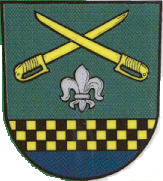 VOLBY DO ZASTUPITELSTVA OBCE VOJKOVICEVolební právo občanů jiných členských států EU ve volbách do zastupitelstev obcí konaných dne 23. a 24. září 2022I. Právní úprava Právo volit a právo být volen ve volbách do zastupitelstva obce upravuje zákon č. 491/2001 Sb., o volbách do zastupitelstev obcí a o změně některých zákonů, ve znění pozdějších předpisů (dále jen „volební zákon“) v § 4 a § 5. § 4 Právo volit(1) Právo volit do zastupitelstva obce, města nebo hlavního města Prahy má občan obce za předpokladu, že jde o státního občana České republiky, který alespoň v den voleb, a konají-li se volby ve dvou dnech, druhý den voleb, dosáhl věku nejméně 18 let, je v den voleb v této obci, městě nebo v hlavním městě Praze přihlášen k trvalému pobytu, a státní občan jiného státu, který v den voleb, a konají-li se volby ve dvou dnech, druhý den voleb, dosáhl věku nejméně 18 let, je v den voleb v této obci, městě nebo hlavním městě Praze přihlášen k trvalému pobytu a jemuž právo volit přiznává mezinárodní úmluva, kterou je Česká republika vázána a která byla vyhlášena ve Sbírce mezinárodních smluv, (dále jen „volič“); do zastupitelstva městského obvodu nebo městské části města se zvláštním postavením (dále jen „územně členěné statutární město“) anebo městské části hlavního města Prahy má právo volit ten volič, který je v den voleb přihlášen k trvalému pobytu v tomto městském obvodu nebo městské části. (2) Překážkami výkonu volebního práva jsou a) zákonem stanovené omezení osobní svobody z důvodu výkonu trestu odnětí svobody, 
b) omezení svéprávnosti k výkonu volebního práva, 
c) zákonem stanovené omezení osobní svobody z důvodu ochrany zdraví lidu, nebo 
d) výkon služby vojáka z povolání v zahraničí nebo výkon služby vojáka v záloze v zahraničí. § 5 Právo být volen (1) Členem zastupitelstva obce může být zvolen každý volič, u kterého není překážka ve výkonu volebního práva podle § 4 odst. 2 písm. a) a b); členem zastupitelstva městského obvodu nebo městské části územně členěného statutárního města nebo městské části hlavního města Prahy může být zvolen ten volič, u kterého není překážka ve výkonu volebního práva podle § 4 odst. 2 písm. a) a b) a který je v den voleb v tomto městském obvodu nebo městské části přihlášen k trvalému pobytu. V současné době mohou volit a být voleni ve volbách do zastupitelstev obcí na území České republiky (ČR) pouze ti cizinci, kteří jsou státními občany jiných členských států EU, neboť Smlouva o přistoupení České republiky k Evropské unii (Sdělení č. 44/2004 Sb.m.s.) má zatím jako jediná charakter mezinárodní smlouvy, která splňuje náležitosti stanovené volebním zákonem. Ostatními členskými státy EU jsou: Belgické království, Bulharská republika, Dánské království, Estonská republika, Finská republika, Francouzská republika, Chorvatská republika, Irsko, Italská republika, Kyperská republika, Litevská republika, Lotyšská republika, Lucemburské velkovévodství, Maďarská republika, Nizozemské království, Polská republika, Portugalská republika, Rakouská republika, Republika Malta, Republika Slovinsko, Rumunsko, Řecká republika, Slovenská republika, Spojené království Velké Británie a Severního Irska, Spolková republika Německo, Španělské království a Švédské království. Žádnou jinou mezinárodní smlouvou, na základě které by mohli občané jiného než členského státu EU volit a být voleni ve volbách do zastupitelstev obcí na území ČR, není ČR vázána. Právo volit mohou občané jiných členských států EU při volbách do zastupitelstev obcí na území ČR realizovat pouze tehdy, pokud jsou u místně příslušného obecního úřadu zapsáni v dodatku stálého seznamu voličů. Občané jiných členských států EU, kteří požádají o zápis do dodatku stálého seznamu voličů před volbami do zastupitelstev obcí konanými 23. a 24.9.2022Státního občana jiného členského státu EU lze zapsat do dodatku stálého seznamu pro účely voleb do zastupitelstev obcí, jestliže o to sám požádá a splňuje podmínky pro výkon práva volit ve volbách do zastupitelstev obcí na území ČR. Zápis do dodatku stálého seznamu voličů může obecní úřad Vojkovice na základě žádosti občana jiného členského státu EU provést kdykoli do uzavření dodatku, ke kterému dochází 2 dny přede dnem voleb v 16.00 hodin. Zápis do dodatku může obecní úřad Vojkovice provést, pokud žadatel splňuje všechny stanovené podmínky pro tento zápis:a) státní občanství jiného členského státu EU,b) dosažení věku 18 let (do dodatku stálého seznamu voličů je možné zapsat i voliče, který v době podání žádosti ještě nedosáhl věku 18 let, avšak dosáhne tohoto věku nejpozději ve druhý den voleb), c) povolení k trvalému pobytu nebo Přechodný pobyt na území ČR s platným dokladem prokazujícím oprávněnost pobytu na území ČR. Pokud občan jiného členského státu EU, který žádá o zápis do dodatku stálého seznamu voličů, nesplňuje všechny podmínky pro provedení zápisu, obecní úřad jeho žádosti o zápis do dodatku nevyhoví a písemně o tom žadatele vyrozumí. Právo občanů jiných členských států EU být volen do zastupitelstva obce Právo být volen do zastupitelstva obce je upraveno v § 5 odst. 1 volebního zákona a odvozuje se od práva volit. S ohledem na doporučení Ministerstva vnitra, aby i občané jiných členských států EU s potvrzeným Přechodným pobytem občana Evropské unie na území ČR a platným potvrzením o přechodném pobytu byli na základě své žádosti zapsáni do dodatku stálého seznamu voličů, může tato kategorie občanů jiných členských států EU ve volbách do zastupitelstev obcí také kandidovat. Státní občan jiného členského státu EU, který splňuje podmínku věku a trvalého nebo registrovaného přechodného pobytu v obci, není u něj omezena svéprávnost k výkonu volebního práva a není zákonem omezen na osobní svobodě z důvodu výkonu trestu odnětí svobody, může být uveden na kandidátní listině pro volby do zastupitelstva obce, i když nepožádal o zápis do dodatku stálého seznamu voličů. Jako kandidát může být občan jiného členského státu EU uveden na kandidátní listině všech typů volebních stran, tj. jako kandidát na kandidátní listině politické strany, politického hnutí, nebo jejich koalice, na kandidátní listině sdružení nezávislých kandidátů nebo sdružení politických stran nebo politických hnutí a nezávislých kandidátů, anebo může kandidovat samostatně jako nezávislý kandidát. Podpis občanů jiných členských států EU na petici na podporu kandidatury ve volbách do zastupitelstev obcí Státní občan jiného členského státu EU, který splňuje podmínky pro přiznání práva volit do zastupitelstev obcí na území ČR (státní občanství jiného členského státu EU, platné Povolení k trvalému pobytu nebo potvrzený Přechodný pobyt občana Evropské unie na území ČR, věk 18 let nejpozději druhý den voleb), může podepsat petici podporující kandidaturu volební strany typu nezávislý kandidát nebo sdružení nezávislých kandidátů, i když nepožádal o zápis do dodatku stálého seznamu voličů. Členství občanů jiných členských států EU v okrskové volební komisi při volbách do zastupitelstev obcí Státní občan jiného členského státu EU, který splňuje podmínky pro členství v okrskové volební komisi podle § 17 odst. 1 volebního zákona, včetně toho občana EU, který má registrovaný přechodný pobyt na území ČR, může být členem okrskové volební komise, i když nepožádal o zápis do dodatku stálého seznamu voličů.